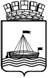 АДМИНИСТРАЦИЯ ГОРОДА ТЮМЕНИДЕПАРТАМЕНТ ПО СПОРТУ И МОЛОДЕЖНОЙ ПОЛИТИКЕ ПРИКАЗ На основании ходатайств и требований ЕВСК, в целях пропаганды физической культуры среди населения, в соответствии с ведомственной целевой программой «Развитие физической культуры и спорта в городе Тюмени на 2012-2014», утвержденной распоряжением Администрации города Тюмени от  17.10.2011г. № 468-рк.,  ПРИКАЗЫВАЮ:Присвоить 2 спортивный разряд по спортивной аэробике:Астафьевой Марии (РОО «Федерация аэробики Тюменской области»);Таратуниной Евгении (РОО «Федерация аэробики Тюменской области»).Присвоить 2 спортивный разряд по хоккею с шайбой:Кувакину Ивану (МАОУ ДОД ДЮСШ «Рубин»);Пилипенко Ивану (МАОУ ДОД ДЮСШ «Рубин»);Шулепову Даниилу (МАОУ ДОД ДЮСШ «Рубин»);Абраменко Константину (МАОУ ДОД ДЮСШ «Рубин»);Авдееву Егору (МАОУ ДОД ДЮСШ «Рубин»);Вохмянину Игорю (МАОУ ДОД ДЮСШ «Рубин»);Дедюхину Никите (МАОУ ДОД ДЮСШ «Рубин»);Иваницкому Алексею (МАОУ ДОД ДЮСШ «Рубин»);Лапухину Егору (МАОУ ДОД ДЮСШ «Рубин»);Назарову Денису (МАОУ ДОД ДЮСШ «Рубин»);Новоселову Никите (МАОУ ДОД ДЮСШ «Рубин»);Поперечному Алексею (МАОУ ДОД ДЮСШ «Рубин»);Тевосяну Артуру (МАОУ ДОД ДЮСШ «Рубин»);Терехову Сергею (МАОУ ДОД ДЮСШ «Рубин»);Тимофееву Андрею (МАОУ ДОД ДЮСШ «Рубин»);Трушникову Андрею (МАОУ ДОД ДЮСШ «Рубин»);Аксельрову Павлу (МАОУ ДОД ДЮСШ «Рубин»);Бессонову Ивану (МАОУ ДОД ДЮСШ «Рубин»);Бурундукову Станиславу (МАОУ ДОД ДЮСШ «Рубин»);Вопилову Владимиру (МАОУ ДОД ДЮСШ «Рубин»);Глазырину Данилу (МАОУ ДОД ДЮСШ «Рубин»);Позмогову Вячеславу (МАОУ ДОД ДЮСШ «Рубин»);Тихоненко Илье (МАОУ ДОД ДЮСШ «Рубин»).Присвоить 2 спортивный разряд по ушу:Билоус Софье (МАОУ ДОД ДЮСШ «Водник»);Сермакшевой Валерии (МАОУ ДОД ДЮСШ «Водник»);Дреминой Маргарите (МАОУ ДОД ДЮСШ «Водник»);Мирошкину Дмитрию (МАОУ ДОД ДЮСШ «Водник»);Норакия Данилу (МАОУ ДОД ДЮСШ «Водник»);Романовой Екатерине (МАОУ ДОД ДЮСШ «Водник»);Камаеву Илье (МАОУ ДОД ДЮСШ «Водник»);Прохоренко Сергею (МАОУ ДОД ДЮСШ «Водник»).Присвоить 2 спортивный разряд по художественной гимнастике:Фахтыховой Карине (МАОУ ДОД ДЮСШ «Водник»);Грибановой Софье (МАОУ ДОД ДЮСШ «Водник»);Саитовой Азалии (МАОУ ДОД ДЮСШ «Водник»);Григорьевой Дарьи (МАОУ ДОД ДЮСШ «Водник»);Бектемировой Алине (МАОУ ДОД ДЮСШ «Водник»);Казаковой Анжеле (МАОУ ДОД ДЮСШ «Водник»).Присвоить 3 спортивный разряд по легкой атлетике:Муратову Георгию (ФСБ РФ Региональное управление по Тюменской области).Присвоить 3 спортивный разряд по хоккею с шайбой:Баженову Ивану (МАОУ ДОД ДЮСШ «Рубин»);Козлову Константину (МАОУ ДОД ДЮСШ «Рубин»);Баскакову Ивану (МАОУ ДОД ДЮСШ «Рубин»);Войщеву Антону (МАОУ ДОД ДЮСШ «Рубин»);Волошко Алексею (МАОУ ДОД ДЮСШ «Рубин»);Горлову Алексею (МАОУ ДОД ДЮСШ «Рубин»);Иконникову Анатолию (МАОУ ДОД ДЮСШ «Рубин»);Конину Михаилу (МАОУ ДОД ДЮСШ «Рубин»);Кузнецову Федору (МАОУ ДОД ДЮСШ «Рубин»);Фишеру Виктору (МАОУ ДОД ДЮСШ «Рубин»);Хакимову Марату (МАОУ ДОД ДЮСШ «Рубин»);Щапову Илье (МАОУ ДОД ДЮСШ «Рубин»);Афанасьеву Артему (МАОУ ДОД ДЮСШ «Рубин»);Булатову Руслану (МАОУ ДОД ДЮСШ «Рубин»);Золотореву Владимиру (МАОУ ДОД ДЮСШ «Рубин»);Комову Ивану (МАОУ ДОД ДЮСШ «Рубин»);Корневу Ярославу (МАОУ ДОД ДЮСШ «Рубин»);Кудрявцеву Никите (МАОУ ДОД ДЮСШ «Рубин»);Кушину Виктору (МАОУ ДОД ДЮСШ «Рубин»);Марзаганову Саид-Магомеду (МАОУ ДОД ДЮСШ «Рубин»);Подшивалову Дмитрию (МАОУ ДОД ДЮСШ «Рубин»);Романенко Егору (МАОУ ДОД ДЮСШ «Рубин»);Федорову Павлу (МАОУ ДОД ДЮСШ «Рубин»).Присвоить 3 спортивный разряд по ушу:Бережновой Анастасии (МАОУ ДОД ДЮСШ «Водник»).Присвоить 3 спортивный разряд по каратэ:Васильеву Николаю (МАОУ ДОД ДЮСШ «Водник»);Сиратюк Евгению (МАОУ ДОД ДЮСШ «Водник»);Измайлову Адльеру (МАОУ ДОД ДЮСШ «Водник»);Сапогову Никите (МАОУ ДОД ДЮСШ «Водник»).Присвоить 3 спортивный разряд по художественной гимнастике:Абитовой Юлии (МАОУ ДОД ДЮСШ «Водник»);Дударевой Полине (МАОУ ДОД ДЮСШ «Водник»);Криводановой Полине (МАОУ ДОД ДЮСШ «Водник»);Луканиной Инне (МАОУ ДОД ДЮСШ «Водник»);Шешуковой Анне (МАОУ ДОД ДЮСШ «Водник»);Бачаевой Ульяне (МАОУ ДОД ДЮСШ «Водник»);Султановой Дарине (МАОУ ДОД ДЮСШ «Водник»);Смагуловой Ангелине (МАОУ ДОД ДЮСШ «Водник»).Присвоить 1 юношеский разряд по ушу:Гожину Никите (МАОУ ДОД ДЮСШ «Водник»);Наседкину Арсению (МАОУ ДОД ДЮСШ «Водник»);Решетникову Александру (МАОУ ДОД ДЮСШ «Водник»);Столяр Артемию (МАОУ ДОД ДЮСШ «Водник»);Дубинскому Максиму (МАОУ ДОД ДЮСШ «Водник»);Прохоренко Ульяне (МАОУ ДОД ДЮСШ «Водник»);Коробейниковой Елене (МАОУ ДОД ДЮСШ «Водник»);Светлаковой Анастасии (МАОУ ДОД ДЮСШ «Водник»);Тимофеевой Анне (МАОУ ДОД ДЮСШ «Водник»);Алеевой Анжелике (МАОУ ДОД ДЮСШ «Водник»).Присвоить 1 юношеский разряд по каратэ:Васильеву Николаю (МАОУ ДОД ДЮСШ «Водник»);Соловьеву Данилу (МАОУ ДОД ДЮСШ «Водник»);Колмакову Егору (МАОУ ДОД ДЮСШ «Водник»);Константиновой Ольге (МАОУ ДОД ДЮСШ «Водник»);Плахиной Яне (МАОУ ДОД ДЮСШ «Водник»);Распутину Илье (МАОУ ДОД ДЮСШ «Водник»);Аверочкину Дмитрию (МАОУ ДОД ДЮСШ «Водник»);Никитенко Никите (МАОУ ДОД ДЮСШ «Водник»);Таскаеву Данилу (МАОУ ДОД ДЮСШ «Водник»);Вандорских Даниилу (МАОУ ДОД ДЮСШ «Водник»);Бобоназарову Анушервону (МАОУ ДОД ДЮСШ «Водник»);Стефанову Эдуарду (МАОУ ДОД ДЮСШ «Водник»).Присвоить 1 юношеский разряд по художественной гимнастике:Алфёровой Анне (МАОУ ДОД ДЮСШ «Водник»);Данильевой Анне (МАОУ ДОД ДЮСШ «Водник»);Гусевой Марии (МАОУ ДОД ДЮСШ «Водник»);Решедько Юлии (МАОУ ДОД ДЮСШ «Водник»);Шараповой Анастасии (МАОУ ДОД ДЮСШ «Водник»);Алтынгузиной Софии (МАОУ ДОД ДЮСШ «Водник»);Гладких Анне (МАОУ ДОД ДЮСШ «Водник»);Демидовой Марии (МАОУ ДОД ДЮСШ «Водник»);Охотниковой Дарье (МАОУ ДОД ДЮСШ «Водник»);Роговенко Саге (МАОУ ДОД ДЮСШ «Водник»);Сюзюкиной Алисе (МАОУ ДОД ДЮСШ «Водник»);Фирсовой Виктории (МАОУ ДОД ДЮСШ «Водник»);Сахаровой Сони (МАОУ ДОД ДЮСШ «Водник»);Тагильцевой Арине (МАОУ ДОД ДЮСШ «Водник»).Присвоить 2 юношеский разряд по спортивной аэробике:Писаревской Наталье (РОО «Федерация аэробики Тюменской области»).Присвоить 2 юношеский разряд по ушу:Прохоренко Артему (МАОУ ДОД ДЮСШ «Водник»);Матвиец Александру (МАОУ ДОД ДЮСШ «Водник»);Кузнецову Дмитрию (МАОУ ДОД ДЮСШ «Водник»);Киричук Юлии (МАОУ ДОД ДЮСШ «Водник»).Присвоить 2 юношеский разряд по каратэ:Коляка Ливии (МАОУ ДОД ДЮСШ «Водник»);Чикишевой Анне (МАОУ ДОД ДЮСШ «Водник»);Алышеву Эмилю (МАОУ ДОД ДЮСШ «Водник»);Огневу Ивану (МАОУ ДОД ДЮСШ «Водник»);Лялину Матвею (МАОУ ДОД ДЮСШ «Водник»);Кривых Андрею (МАОУ ДОД ДЮСШ «Водник»);Филимончук Илье (МАОУ ДОД ДЮСШ «Водник»).Присвоить 2 юношеский разряд по художественной гимнастике:Юрченко Арине (МАОУ ДОД ДЮСШ «Водник»);Сиразетдиновой Милане (МАОУ ДОД ДЮСШ «Водник»);Акманаевой Алине (МАОУ ДОД ДЮСШ «Водник»);Пантелиди Софии (МАОУ ДОД ДЮСШ «Водник»);Булыгиной Полине (МАОУ ДОД ДЮСШ «Водник»);Сизиковой Дарье (МАОУ ДОД ДЮСШ «Водник»);Медведевой Валерии (МАОУ ДОД ДЮСШ «Водник»);Капшановой Карине (МАОУ ДОД ДЮСШ «Водник»);Райбергер Виолетте (МАОУ ДОД ДЮСШ «Водник»);Алешкевич Сони (МАОУ ДОД ДЮСШ «Водник»);Дохоян Нелли (МАОУ ДОД ДЮСШ «Водник»);Иваняк Кристине (МАОУ ДОД ДЮСШ «Водник»);Коптяевой Наталье (МАОУ ДОД ДЮСШ «Водник»);Максимовой Екатерине (МАОУ ДОД ДЮСШ «Водник»);Шепелевич Лидии (МАОУ ДОД ДЮСШ «Водник»);Яркиной Алисе (МАОУ ДОД ДЮСШ «Водник»);Никоновой Екатерине (МАОУ ДОД ДЮСШ «Водник»);Кочаловой Елизавете (МАОУ ДОД ДЮСШ «Водник»);Абдуллиной Елизавете (МАОУ ДОД ДЮСШ «Водник»);Бочаровой Сони (МАОУ ДОД ДЮСШ «Водник»);Катрич Виктории (МАОУ ДОД ДЮСШ «Водник»);Богдановой Аделине (МАОУ ДОД ДЮСШ «Водник»);Малышкиной Веронике (МАОУ ДОД ДЮСШ «Водник»);Ильиной Анастасии (МАОУ ДОД ДЮСШ «Водник»);Шамсутдиновой Милене (МАОУ ДОД ДЮСШ «Водник»).Присвоить 3 юношеский разряд по ушу:Бикшановой Аделине (МАОУ ДОД ДЮСШ «Водник»);Плаксину Артему (МАОУ ДОД ДЮСШ «Водник»);Крюковой Анне (МАОУ ДОД ДЮСШ «Водник»).Присвоить 3 юношеский разряд по каратэ:Минлебаеву Адель (МАОУ ДОД ДЮСШ «Водник»);Собиновой Валерии (МАОУ ДОД ДЮСШ «Водник»);Плахиной Яне (МАОУ ДОД ДЮСШ «Водник»);Таскаеву Данилу (МАОУ ДОД ДЮСШ «Водник»);Наджафову Али (МАОУ ДОД ДЮСШ «Водник»);Моисеенко Данилу (МАОУ ДОД ДЮСШ «Водник»);Карнаеву Вадиму (МАОУ ДОД ДЮСШ «Водник»);Гефнеру Александре (МАОУ ДОД ДЮСШ «Водник»);Садыковой Ксении (МАОУ ДОД ДЮСШ «Водник»);Данилкивой Ольге (МАОУ ДОД ДЮСШ «Водник»);Собиновой Валерии (МАОУ ДОД ДЮСШ «Водник»);Третьяковой Виктории (МАОУ ДОД ДЮСШ «Водник»);Франк Анастасии (МАОУ ДОД ДЮСШ «Водник»);Скомороховой Екатерине (МАОУ ДОД ДЮСШ «Водник»);Зайцеву Данилу (МАОУ ДОД ДЮСШ «Водник»);Каранкевич Евгению (МАОУ ДОД ДЮСШ «Водник»);Минлебаеву Адель (МАОУ ДОД ДЮСШ «Водник»);Гайсин Григорию (МАОУ ДОД ДЮСШ «Водник»);Переверзеву Вадиму (МАОУ ДОД ДЮСШ «Водник»);Данылкиву Никите (МАОУ ДОД ДЮСШ «Водник»);Бойко Даниилу (МАОУ ДОД ДЮСШ «Водник»);Яхину Вадиму (МАОУ ДОД ДЮСШ «Водник»);Наджафову Али (МАОУ ДОД ДЮСШ «Водник»);Добрычеву Владиславу (МАОУ ДОД ДЮСШ «Водник»);Федорову Никите (МАОУ ДОД ДЮСШ «Водник»);Ольховскому Ростиславу (МАОУ ДОД ДЮСШ «Водник»);Манафову Марату (МАОУ ДОД ДЮСШ «Водник»);Моисеенко Данилу (МАОУ ДОД ДЮСШ «Водник»);Инькову Павлу (МАОУ ДОД ДЮСШ «Водник»).Присвоить 3 юношеский разряд по художественной гимнастике:Гимрановой Алине (МАОУ ДОД ДЮСШ «Водник»);Шешуковой Веронике (МАОУ ДОД ДЮСШ «Водник»);Чупровой Софии (МАОУ ДОД ДЮСШ «Водник»);Капшановой Софине (МАОУ ДОД ДЮСШ «Водник»);Гадиевой Милане (МАОУ ДОД ДЮСШ «Водник»);Магдеевой Алине (МАОУ ДОД ДЮСШ «Водник»);Бикмулиной Веронике (МАОУ ДОД ДЮСШ «Водник»);Лугининой Ксении (МАОУ ДОД ДЮСШ «Водник»);Ардашевой Анастасии (МАОУ ДОД ДЮСШ «Водник»);Айткуловой Полине (МАОУ ДОД ДЮСШ «Водник»);Савиной Арине (МАОУ ДОД ДЮСШ «Водник»);Рагозиной Алине (МАОУ ДОД ДЮСШ «Водник»);Токманцево Алине (МАОУ ДОД ДЮСШ «Водник»);Сторожевой Елизавете (МАОУ ДОД ДЮСШ «Водник»);Гаевой Алине (МАОУ ДОД ДЮСШ «Водник»);Матвеевой Веронике (МАОУ ДОД ДЮСШ «Водник»);Тюриковой Яне (МАОУ ДОД ДЮСШ «Водник»);Крикуненко Ксении (МАОУ ДОД ДЮСШ «Водник»);Молдовановой Милене (МАОУ ДОД ДЮСШ «Водник»);Чуниной Полине (МАОУ ДОД ДЮСШ «Водник»);Константиновой Валерии (МАОУ ДОД ДЮСШ «Водник»).Присвоить 3 юношеский разряд по спортивной аэробике:Лапытовой Алсу (РОО «Федерация аэробики Тюменской области»);Болдареско Марии (РОО «Федерация аэробики Тюменской области»);Здобиной Анастасии (РОО «Федерация аэробики Тюменской области»);Анухдовой Милене (РОО «Федерация аэробики Тюменской области»);Бабич Милене (РОО «Федерация аэробики Тюменской области»);Смирновой Елизавете (РОО «Федерация аэробики Тюменской области»).Директор департамента						             Е.В. Хромин10/10/2013№314О присвоении спортивного разряда